R939 Rumination for Jan. 22, 2023The Theme: 	The RABBIT		berita-bethel-ung.comThe Text:  	the rabbit, though it is bringing up the cud, yet the hoof it divideth not--unclean it is to you;			Lev. 11:6, YLTThe Thots: Intro. This Lord’s Day Coincides with the Chinese Lunar Calendar of the Year of the Rabbit.		Rabbit is Heb."arnebeth", translated `hare' in KJV, `rabbit' in NIV, RV. Occurs only twice in Scripture.A. 	THE BIBLICAL CLASSIFICATION OF THE RABBIT. 	Consider the Divine Divisions in the classification of animals into Clean and Unclean.	Lev. 11:1-311. 	The Purpose of ClassificationProbably for the Purpose of Sanitation (For the Health of His People) 	for their Preservation from Contamination.	Cp. II Cor.6:17-7:1 i. 	They could not Eat the Unclean.      		 ii. 	They could not Extend their touch the Unclean.  	            Probably for the Purpose of Sanctification (For the Holiness of His Person) 	for their Preservation from Conformation. 	Lev. 11: 44, 45 cp. I Pet. 1:14-17i. 	God’s Person is Holy.		ii. 	God’s People ought to be Holy.	 c. 	Probably for the Purpose of Separation,	Deut. 14:1-3       	for their Preservation from the Abomination Around. i. 	That they should not Conform to their Surroundings. 	ct. Deut.12:30The Unclean is an Abomination. 		Deut. 14:1The Abomination is to Conform and Compromise.		Deut.14:2, 3ii. 	That they should not Compromise with the Surroundings. "even so will I do likewise." Deut.12:302. 	The Principles of Classification. (re. quadrupeds)a.	The Specification of the Rules.i. 	To be clean...          Deut.14:6 	- In Relation to the Walk:The Hoof must be Cloven.         		-  Initial SeparationThe Cleft must be Complete.      		-  Subsequential SeparationThe Animal must Chew the Cud.    -  In Relation to the Word: Meditation and Digestionii. 	To be unclean...        Deut.14:7 	- any ONE of the following:The Hoof is not Cloven,The Cleft is not Complete,The Animal does not Chew the Cud.  b. 	The Classification of the Rabbit.  It is unclean because...i. 	it Chews the Cud (actually it only goes through the motions only)An Exercise in External Motions only.An External Eating without Internal Ingestion.ii. 	Its hoof is not Cloven.  (The claws are joined by a membrane).No Complete separation in Walk; Compromise in Witness.3. 	The Parallel Requirements for Participation at the Lord’s Supper. 	I Cor. 11:28-29The Required Conditions: 	But let a man examine himself, and so let him eat of that bread, and drink of that cup. 	11:28The Resulting Condemnation:For he that eateth and drinketh unworthily, eateth and drinketh damnation to himself,	11:29aThe Reason for the Cause:  not discerning the Lord's body.		11:29bThe Rationale - Be ye not unequally yoked together with unbelievers:	II Cor. 6:14-18The Need for a Stand: 	for what fellowship hath righteousness with unrighteousness? 			and what communion hath light with darkness? 	6:14		And what concord hath Christ with Belial? 		or what part hath he that believeth with an infidel?  		6:15The Need for Sanctification: And what agreement hath the temple of God with idols? 				   for ye are the temple of the living God; as God hath said,						   I will dwell in them, and walk in them; and I will be their God, 			  and they shall be My people. 	6:16The Need for Separation:Wherefore come out from among them, and be ye separate, saith the Lord, and touch not the unclean thing; and I will receive you, 		6:17And will be a Father unto you, and ye shall be My sons and daughters, saith the Lord Almighty. 	618and so let him eat of that bread, and drink of that cup. 		I Cor. 11:2“Come and dine,” the Master calleth, “Come and dine”; You may feast at Jesus’ table all the time;He Who fed the multitude, turned the water into wine, To the hungry calleth now, “Come and dine.”REFLECTIONS FOR THE WEEK	R. 939B. The Spiritual Challenge of the Rabbit [Continued from Rumination above]  1. But you can be a Coney Christian.     Intro.  # A Coney is also in the Rabbit family.           	# Heb."Shaphan" translated `coney' in AV, NIV, RV, but is regarded to be a `badger'.		It occurs in Lev.11:5; Deut.14:7; Psa. 104:18; Pro. 30:26 only.A Coney Christian was once unclean but had been washed clean by Christ’s blood....	a. A person that touched an unclean Carcass must be Washed. cp. Lev. 11:39, 40         		(Note: even an unclean animal could be made Clean! 	cp. Acts 10:13-16)	i.  Be Waiting, and Repent from your Ways. An unclean person is `unclean until the evening'.	ii. Be Washed of your Ways and put on Christ – Wash his clothesCp. "Put off"	- Col. 3:8-9, 5-7.Cp. "Put on"   	- Col. 3: 10,12-14	iii. Be Washed in the Water of the Word - "shall wash" 	Psa. 11:9, NKJV 
  How can a young man cleanse his way? By taking heed according to Your word. 	b. … must be Wise.  Who are the Wise?	Pro. 30:24-28 		  i.	The Ants, in summer they stock their Food.		 ii.	The Coneys, they make the rocks their Fortresses.		iii.	The Locusts, unity is their Forte.		 iv.	The Spiders, they work hard and live life to the Full.	c. …must be Won (Restored) to the Lord again.	   The Lord is the Rock.    	Psa. 18:2	i.	The Rock Shelters.  `my Fortress'	ii.	The Rock Saves.     `my Deliverer'/`the Rock of my Salvation'	iii.	The Rock Strengthens.	iv.	The Rock Shields.	v.	The Rock Satisfies. 	Ex. 16:6, Deut.8:15 cp. Psa.81:13-16Conclusion: This Chinese New Year, will you want to be              (1) an Arnebeth, Unclean, Worldly, a Semblance of a Christian                	 going through the Motions of Christian Living; Knowing but not Doing?             (2) a Shaphan, Unclean but Cleansed by the Word, 		Finding Refuge in the Word, 		Satisfaction and Power for the Christian Walk in the Rock; Knowing and Doing?"NOW THAT YOU KNOW THESE THINGS,			 	YOU WILL BE BLESSED IF YOU DO THEM." 	REFLECT2.	During Chinese New Year, many Chinese families, relatives and friends meet for a ceremony they call “Yee Sang”. What is Yee Sang? From Wikipedia, the free encyclopaedia:Yee Sang…or Prosperity Toss…is a Cantonese-style raw fish salad. It usually consists of strips of raw fish (sometimes salmon), mixed with shredded vegetables and a variety of sauces and condiments, among other ingredients…Yusheng literally means "raw fish" but since "fish (魚)" is commonly conflated with its homophone "abundance (余)", Yúshēng (魚生) is interpreted as a homophone for Yúshēng (余升) meaning an increase in abundance. Therefore, yusheng is considered a symbol of abundance, prosperity and vigour.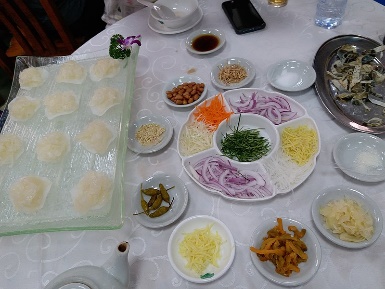 The recipe generally includes ingredients such as shredded white and green radish and carrots, ginger slices, onion slices, crushed peanuts, pomelo, pepper, essence of chicken, oil, salt, vinegar, sugar and more.One wonders if the one dish of yee sang can be compared to the one body of the church composed of men and women of various races and cultures baptised together into the one body of Christ (I Cor. 12:12, 13) enjoying the prosperity of sins forgiven and the love of the Lord binding them together in one faith, one hope and one love. 	Ephesians 4:4-6  	There is one body, and one Spirit, even as ye are called in one hope of your calling; 	One Lord, one faith, one baptism, One God and Father of all, who is above all, 	and through all, and in you all.	REFLECTBlessed Bountiful Chinese New Year to the Chinese Brethrenand to All, A Prosperous (Josh. 1:8; Psa. 1:3) Yee Sang in the Lord.	Points To Ponder: One For All and All For One in the One Body of Christ.